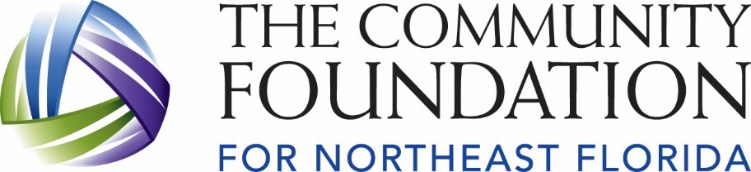 2020 SCHOLARSHIP ANNOUNCEMENTBYON M. MORRIS SCHOLARSHIPThe Byon M. Morris Scholarship will provide $5,000 ($1,250 per year for 4 years) to support tuition, books, fees, room and board, and degree-related expenses for two graduating seniors who have attained Scouting’s highest ranks.  One Eagle Scout (Boy Scouts) and one Gold Award winner (Girl Scouts), each of whom must demonstrate an aptitude and desire to succeed, will receive the scholarship.  In selecting the successful candidate, the review committee will consider academic achievements, leadership experience, desire for personal growth and financial need.  All applicants must have at least a cumulative 3.0 grade point average (weighted) and plan to attend an accredited post-secondary institution on a full-time basis.  Housed at The Community Foundation for Northeast Florida, the Byon M. Morris Scholarship application and supporting documentation requirements are available at http://bit.ly/2020TCFScholarships and due by March 16, 2020.  DOROTHEA B. SHAW SCHOLARSHIPThe Dorothea B. Shaw Scholarship will provide $6,000 ($1,500 per year for 4 years) to support tuition, books, fees, room and board, and degree-related expenses for a student graduating from a Duval county public or private school and attending an accredited post-secondary institution in the Northeastern United States. Northeastern states are identified as: CT, MA, ME, NH, NJ, NY, PA, RI, and VT.  In selecting the successful candidate, the review committee will consider academic achievements, leadership experience, desire for personal growth and financial need.  All applicants must have at least a cumulative 3.0 grade point average (weighted) and plan to attend on a full-time basis. Housed at The Community Foundation for Northeast Florida, the Dorothea B. Shaw scholarship application and supporting documentation requirements are available at http://bit.ly/2020TCFScholarships and due by March 16, 2020.SAM AND LYDIA PAYNE SCHOLARSHIPThe Sam and Lydia Payne Scholarship will provide financial assistance to a student graduating from a North Florida public or private school who demonstrates an aptitude and desire to succeed.  The scholarship will support tuition and books, up to $18,000 ($4,500 per year for 4 years) provided the recipient continues to meet the eligibility requirements.  All applicants must have a cumulative 2.2-3.5 (weighted) grade point average and plan to take a full-time course load in pursuit of a bachelor’s degree. In selecting the successful candidate, the review committee will consider a desire for personal growth and financial need.   Housed at The Community Foundation for Northeast Florida, the Sam and Lydia Payne Scholarship application and supporting documentation requirements are available at: http://bit.ly/2020TCFScholarships and due by March 16, 2020.Supplemental materials may be mailed to:Carol NievesThe Community Foundation for Northeast Florida 245 Riverside Avenue, Suite 310Jacksonville, FL  32202904-224-7204cnieves@jaxcf.org	 